§1812-A.  Nursing home definedA nursing home or nursing facility shall be defined as a facility which is operated in connection with a hospital, or in which nursing care and medical services are prescribed by or performed under the general direction of persons licensed to practice medicine or surgery in the State, for the accommodation of convalescent or other persons who are not acutely ill and not in need of hospital care, but who do require skilled nursing care and related medical services. The term "nursing home" or "nursing facility" is restricted to those facilities, the purpose of which is to provide skilled nursing care and related medical services for a period of not less than 24 hours per day to individuals admitted because of illness, disease or physical or mental infirmity and which provides a community service.  [PL 2001, c. 666, Pt. A, §2 (AMD).]SECTION HISTORYPL 1965, c. 403 (NEW). PL 2001, c. 666, §A2 (AMD). The State of Maine claims a copyright in its codified statutes. If you intend to republish this material, we require that you include the following disclaimer in your publication:All copyrights and other rights to statutory text are reserved by the State of Maine. The text included in this publication reflects changes made through the First Regular and First Special Session of the 131st Maine Legislature and is current through November 1. 2023
                    . The text is subject to change without notice. It is a version that has not been officially certified by the Secretary of State. Refer to the Maine Revised Statutes Annotated and supplements for certified text.
                The Office of the Revisor of Statutes also requests that you send us one copy of any statutory publication you may produce. Our goal is not to restrict publishing activity, but to keep track of who is publishing what, to identify any needless duplication and to preserve the State's copyright rights.PLEASE NOTE: The Revisor's Office cannot perform research for or provide legal advice or interpretation of Maine law to the public. If you need legal assistance, please contact a qualified attorney.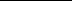 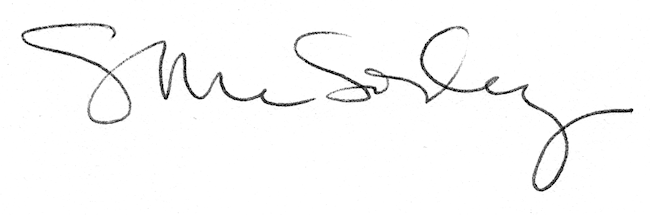 